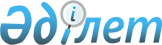 О внесении изменений в решение Байдибекского районного маслихата от 21 декабря 2010 года № 39/219 "О районном бюджете на 2011-2013 годы"
					
			Утративший силу
			
			
		
					Решение маслихата Байдибекского района Южно-Казахстанской области от 21 октября 2011 года N 48/286. Зарегистрировано Управлением юстиции Байдибекского района Южно-Казахстанской области 26 октября 2011 года N 14-5-119. Утратило силу в связи с истечением срока применения - письмо Байдибекского районного маслихата Южно-Казахстанской области от 6 августа 2012 года № 80       Сноска. Утратило силу в связи с истечением срока применения -  письмо Байдибекского районного маслихата Южно-Казахстанской области от 06.08.2012 № 80

      В соответствии с Бюджетным кодексом Республики Казахстан от 4 декабря 2008 года и Законом Республики Казахстан от 23 января 2001 года «О местном государственном управлении и самоуправлении в Республике Казахстан» и решением Южно-Казахстанского областного маслихата от 12 октября 2011 года № 45/444-IV «О внесение изменений и дополнений в решение Южно-Казахстанского областного маслихата от 10 декабря 2010 года № 35/349-IV «Об областном бюджете на 2011-2013 года» зарегистрированного в Реестре государственной регистрации нормативных правовых актов за № 2058, районный маслихат РЕШИЛ:



      1. Внести в решение Байдибекского районного маслихата от 21 декабря 2010 года № 39/219 «О районном бюджете на 2011-2013 годы» (зарегистрировано в Реестре Государственной регистрации нормативных правовых актов за № 14-5-105, опубликовано 6 января 2011 года в газете «Шаян» № 1-2 (357-358) следующие изменения:



      пункты 1, 3 и 4 изложить в новой редакции:

      «1. Утвердить Байдибекский районный бюджет на 2011-2013 годы согласно приложениям 1, 2 и 3 соответственно, в том числе на 2011 год в следующих объемах:

      1) доходы – 5 181 631 тысяч тенге, в том числе по:

      налоговые поступления – 305 392 тысяч тенге;

      неналоговые поступления – 8 065 тысяч тенге;

      поступления от продажи основного капитала – 4 871 тысяч тенге;

      поступления трансфертов – 4 863 303 тысяч тенге;

      2) затраты – 5 247 744 тысяч тенге;

      3) чистое бюджетное кредитование – 58 490 тысяч тенге:

      бюджетные кредиты – 59 677 тысяч тенге;

      погашение бюджетных кредитов – 1 187 тысяч тенге;

      4) сальдо по операциям с финансовыми активами – 0;

      5) дефицит (профицит) бюджета – - 124 603 тысяч тенге;

      6) финансирование дефицита (использование профицита) бюджета – 124 603 тысяч тенге:

      поступление займов – 59 677 тысяч тенге;

      погашение займов – 1 187 тысяч тенге;

      используемые остатки бюджетных средств – 66 113 тысяч тенге.»;



      «3. Утвердить резерв акимата района в районном бюджете на 2011 год в сумме 2 795 тысяч тенге.



      4. Установить на 2011 год норматив распределения общей суммы поступлений индивидуального подоходного налога и социального налога:

      в бюджет района 64%;

      в областной бюджет 36%.».



      Приложения 1 и 3 к указанному решению изложить в новой редакции согласно приложениям 1 и 2 к настоящему решению.



      2. Настоящее решение вводится в действие с 1 января 2011 года.

 

      Председатель сессии районного маслихата:   А.Кулымбет

 

      Секретарь районного маслихата:             С.Спабеков 

      Приложение 1 к решению

      Маслихата района Байдибек

      от 21 октября 2011 года № 48/286

 

            Приложение 1 к решению

      Маслихата района Байдибек

      от 21 декабря 2010 года № 39/219       Районный бюджет на 2011 год

Приложение 2 к решению

      Маслихата района Байдибек

      от 21 октября 2011 года № 48/286

 

            Приложение 3 к решению

      Маслихата района Байдибек

      от 21 декабря 2010 года № 39/219       Районный бюджет на 2013 год     
					© 2012. РГП на ПХВ «Институт законодательства и правовой информации Республики Казахстан» Министерства юстиции Республики Казахстан
				Категория Категория Категория Категория Сумма,

тысяч тенгеКлассКлассКлассСумма,

тысяч тенгеПодклассПодклассСумма,

тысяч тенгеСумма,

тысяч тенгеНаименование 123I. ДОХОДЫ51816311НАЛОГОВЫЕ ПОСТУПЛЕНИЯ    30539201Подоходный налог1206532Индивидуальный подоходный налог12065303Социальный налог1114381Социальный налог11143804Hалоги на собственность635901Hалоги на имущество376423Земельный налог54174Hалог на транспортные средства191415Единый земельный налог139005Внутренние налоги на товары, работы и услуги65112Акцизы18003Поступления за использование природных и других ресурсов2274Сборы за ведение предпринимательской и профессиональной деятельности448408Обязательные платежи, взимаемые за совершение юридически значимых действий и (или) выдачу документов уполномоченными на то государственными органами или должностными лицами32001Государственная пошлина32002Неналоговые поступления806501Доходы от государственной собственности26685Доходы от аренды  имущества, находящегося в государственной собственности266806Прочие неналоговые поступления53971Прочие неналоговые поступления53973Поступления от продажи основного капитала487103Продажа земли и нематериальных активов48711Продажа земли48714Поступления трансфертов 486330302Трансферты из вышестоящих органов государственного управления48633032Трансферты из областного бюджета4863303Функциональная группаФункциональная группаФункциональная группаФункциональная группаФункциональная группаСумма, тысяч тенгеФункциональная подгруппаФункциональная подгруппаФункциональная подгруппаФункциональная подгруппаСумма, тысяч тенгеАдминистратор бюджетных программАдминистратор бюджетных программАдминистратор бюджетных программСумма, тысяч тенгеПрограммаПрограммаСумма, тысяч тенгеСумма, тысяч тенгеНаименование II. ЗАТРАТЫ524774401Государственные услуги общего характера2214571Представительные, исполнительные и другие органы, выполняющие общие функции  государственного управления203924112Аппарат маслихата района (города областного значения)14173001Услуги по обеспечению деятельности маслихата района (города областного значения)13913003Капитальные расходы государственных органов260122Аппарат акима района (города областного значения)59011001Услуги по обеспечению деятельности акима района (города областного значения)52251003Капитальные расходы государственных органов6760123Аппарат акима района в городе, города районного значения, поселка, аула (села), аульного (сельского) округа130740001Услуги по обеспечению деятельности акима района в городе, города районного значения, поселка, аула (села), аульного (сельского) округа127630022Капитальные расходы государственных органов31102Финансовая  деятельность323459Отдел экономики и финансов района (города областного значения)323003Проведение оценки имущества в целях налогообложения3239Прочие государственные услуги общего характера17210459Отдел экономики и финансов района (города областного значения)17210001Услуги по реализации государственной политики в области формирования и развития экономической политики, государственного планирования, исполнения бюджета и управления коммунальной собственностью района (города областного значения)15237015Капитальные расходы государственных органов197302Оборона121921Военные нужды8192122Аппарат акима района (города областного значения)8192005Мероприятия в рамках исполнения всеобщей воинской обязанности81922Организация работы по чрезвычайным ситуациям4000122Аппарат акима района (города областного значения)4000006Предупреждение и ликвидация чрезвычайных ситуаций масштаба района (города областного значения)2500007Мероприятия по профилактике и тушению степных пожаров районного (городского) масштаба, а также пожаров в населенных пунктах, в которых не созданы органы государственной противопожарной службы150004Образование31247751Дошкольное воспитание и обучение212752464Отдел образования района (города областного значения)212752009Обеспечение деятельности организаций дошкольного воспитания и обучения187068021Увеличение размера доплаты за квалификационную категорию учителям школ и воспитателям дошкольных организаций образования256842Начальное, основное среднее и общее среднее образование2559206123Аппарат акима района в городе, города районного значения, поселка, аула (села), аульного (сельского) округа215005Организация бесплатного подвоза учащихся до школы и обратно в аульной (сельской) местности215464Отдел образования района (города областного значения)2558991003Общеобразовательное обучение2504459006Дополнительное образование для детей545329Прочие услуги в области образования352817464Отдел образования района (города областного значения)75135001Услуги по реализации государственной политики на местном уровне в области образования 7974005Приобретение и доставка учебников, учебно-методических комплексов для государственных учреждений образования района (города областного значения)29192012Капитальные расходы государственных органов10243015Ежемесячные выплаты денежных средств опекунам (попечителям) на содержание ребенка сироты (детей-сирот), и ребенка (детей), оставшегося без попечения родителей10584020Обеспечение оборудованием, программным обеспечением детей-инвалидов, обучающихся  на дому17142472Отдел строительства, архитектуры и градостроительства района (города областного значения)277682037Строительство и реконструкция объектов образования27768205Здравоохранение2509Прочие услуги в области здравоохранения250123Аппарат акима района в городе, города районного значения, поселка, аула (села), аульного (сельского) округа250002Организация в экстренных случаях доставки тяжелобольных людей до ближайшей организации здравоохранения, оказывающей врачебную помощь25006Социальная помощь и социальное обеспечение1932902Социальная помощь172591451Отдел занятости и социальных программ района (города областного значения)172591002Программа занятости25518004Оказание социальной помощи на приобретение  топлива специалистам здравоохранения, образования, социального обеспечения, культуры и спорта в сельской местности в соответствии с законодательством Республики Казахстан10344005Государственная адресная социальная помощь8839006Жилищная помощь150007Социальная помощь отдельным категориям нуждающихся граждан по решениям местных представительных органов4100010Материальное обеспечение детей-инвалидов, воспитывающихся и обучающихся на дому1115014Оказание социальной помощи нуждающимся гражданам на дому23172016Государственные пособия на детей до 18 лет79320017Обеспечение нуждающихся инвалидов обязательными гигиеническими средствами и предоставление услуг специалистами жестового языка, индивидуальными помощниками в соответствии с индивидуальной программой реабилитации инвалида10779023Обеспечение деятельности центров занятости92549Прочие услуги в области социальной помощи и социального обеспечения20699451Отдел занятости и социальных программ района (города областного значения)20699001Услуги по реализации государственной политики на местном уровне в области обеспечения занятости и реализации социальных программ для населения18953011Оплата услуг по зачислению, выплате и доставке пособий и других социальных выплат268021Капитальные расходы государственных органов147807Жилищно-коммунальное хозяйство5932211Жилищное хозяйство77867472Отдел строительства, архитектуры и градостроительства района (города областного значения)77867003Строительство и (или) приобретение жилья государственного коммунального жилищного фонда778672Коммунальное хозяйство405821123Аппарат акима района в городе, города районного значения, поселка, аула (села), аульного (сельского) округа569014Организация водоснабжения населенных пунктов569458Отдел жилищно-коммунального хозяйства, пассажирского транспорта и автомобильных дорог района (города областного значения)165462012Функционирование системы водоснабжения и водоотведения165462472Отдел строительства, архитектуры и градостроительства района (города областного значения)239790006Развитие системы водоснабжения2397903Благоустройство населенных пунктов109533123Аппарат акима района в городе, города районного значения, поселка, аула (села), аульного (сельского) округа6087008Освещение улиц населенных пунктов1827009Обеспечение санитарии населенных пунктов1501011Благоустройство и озеленение населенных пунктов2759458Отдел жилищно-коммунального хозяйства, пассажирского транспорта и автомобильных дорог района (города областного значения)76146015Освещение улиц в населенных пунктах64980016Обеспечение санитарии населенных пунктов1166018Благоустройство и озеленение населенных пунктов10000472Отдел строительства, архитектуры и градостроительства района (города областного значения)27300007Развитие благоустройства городов и населенных пунктов2730008Культура, спорт, туризм и информационное пространство2974171Деятельность в области культуры84285455Отдел культуры и развития языков района (города областного значения)84285003Поддержка культурно-досуговой работы842852Спорт116365465Отдел физической культуры и спорта района (города областного значения)116365005Развитие массового спорта и национальных видов спорта 114050006Проведение спортивных соревнований на районном (города областного значения) уровне937007Подготовка и участие членов  сборных команд района (города областного значения) по различным видам спорта на областных спортивных соревнованиях13783Информационное пространство53070455Отдел культуры и развития языков района (города областного значения)40828006Функционирование районных (городских) библиотек40828456Отдел внутренней политики района (города областного значения)12242002Услуги по проведению государственной информационной политики через газеты и журналы 10837005Услуги по проведению государственной информационной политики через телерадиовещание14059Прочие услуги по организации культуры, спорта, туризма  и информационного пространства43697455Отдел культуры и развития языков района (города областного значения)4409001Услуги по реализации государственной политики на местном уровне в области развития языков и культуры4319010Капитальные расходы государственных органов90456Отдел внутренней политики района (города областного значения)31454001Услуги по реализации государственной политики на местном уровне в области информации, укрепления государственности и формирования социального оптимизма граждан11875003Реализация региональных программ в сфере молодежной политики4370006Капитальные расходы государственных органов15209465Отдел физической культуры и спорта района (города областного значения)7834001Услуги по реализации государственной политики на местном уровне  в сфере физической культуры и спорта7574004Капитальные расходы государственных органов26010Сельское, водное, лесное, рыбное хозяйство, особо охраняемые природные территории, охрана окружающей среды и животного мира, земельные отношения1735251Сельское хозяйство38093459Отдел экономики и финансов района (города областного значения)6558099Реализация мер социальной поддержки специалистов социальной сферы сельских населенных пунктов 6558473Отдел ветеринарии района (города областного значения)31535001Услуги по реализации государственной политики на местном уровне в сфере ветеринарии6783003Капитальные расходы государственных органов92005Обеспечение функционирования скотомогильников (биотермических ям) 647006Организация санитарного убоя больных животных561007Организация отлова и уничтожения бродячих собак и кошек2000008Возмещение владельцам стоимости изымаемых и уничтожаемых больных животных, продуктов и сырья животного происхождения2457009Проведение ветеринарных мероприятий по энзоотическим болезням животных189956Земельные отношения14543463Отдел земельных отношений района (города областного значения)14543001Услуги по реализации государственной политики в области регулирования земельных отношений на территории района (города областного значения)7795003Земельно-хозяйственное устройство населенных пунктов6500007Капитальные расходы государственных органов248109Прочие услуги в области сельского, водного, лесного, рыбного  хозяйства, охраны окружающей среды и земельных отношений120889109473Отдел ветеринарии района (города областного значения)120889109462011Проведение противоэпизоотических мероприятий12088911Промышленность, архитектурная, градостроительная и строительная деятельность199832Архитектурная, градостроительная и строительная деятельность19983472Отдел строительства, архитектуры и градостроительства района (города областного значения)19983001Услуги по реализации государственной политики в области строительства, архитектуры и градостроительства на местном уровне18607015Капитальные расходы государственных органов137612Транспорт и коммуникации5738831Автомобильный транспорт573883458Отдел жилищно-коммунального хозяйства, пассажирского транспорта и автомобильных дорог района (города областного значения)573883023Обеспечение функционирования автомобильных дорог57388313Прочие313019Прочие31301451Отдел занятости и социальных программ района (города областного значения)1560022Поддержка частного предпринимательства в рамках программы «Дорожная карта бизнеса - 2020»1560454Отдел предпринимательства и сельского хозяйства района (города областного значения)12540001Услуги по реализации государственной политики на местном уровне в области развития предпринимательства, промышленности и сельского хозяйства 11720007Капитальные расходы государственных органов820458Отдел жилищно-коммунального хозяйства, пассажирского транспорта и автомобильных дорог района (города областного значения)14406001Услуги по реализации государственной политики на местном уровне в области жилищно-коммунального хозяйства, пассажирского транспорта и автомобильных дорог 12518013Капитальные расходы государственных органов1888459Отдел экономики и финансов района (города областного значения)2795012Резерв местного исполнительного органа района (города областного значения) 279515Трансферты64501Трансферты6450459Отдел экономики и финансов района (города областного значения)6450006Возврат неиспользованных (недоиспользованных) целевых трансфертов4433024Целевые текущие трансферты в вышестоящие бюджеты в связи с передачей функций государственных органов из нижестоящего уровня государственного управления в вышестоящий2017III. ЧИСТОЕ БЮДЖЕТНОЕ КРЕДИТОВАНИЕ58490Функциональная группаФункциональная группаФункциональная группаФункциональная группаФункциональная группаСумма, тысяч тенгеФункциональная подгруппаФункциональная подгруппаФункциональная подгруппаФункциональная подгруппаСумма, тысяч тенгеАдминистратор бюджетных программАдминистратор бюджетных программАдминистратор бюджетных программСумма, тысяч тенгеПрограммаПрограммаСумма, тысяч тенгеНаименование БЮДЖЕТНЫЕ КРЕДИТЫ5967710Сельское, водное, лесное, рыбное хозяйство, особо охраняемые природные территории, охрана окружающей среды и животного мира, земельные отношения596771Сельское хозяйство59677459Отдел экономики и финансов района (города областного значения)59677018Бюджетные кредиты для реализации мер социальной поддержки специалистов социальной сферы сельских населенных пунктов59677КатегорияКатегорияКатегорияКатегорияКатегорияСумма, тысяч тенгеКлассКлассКлассКлассСумма, тысяч тенгеПодклассПодклассПодклассСумма, тысяч тенгеСпецификаСпецификаСумма, тысяч тенгеНаименование Погашение бюджетных кредитов11875Погашение бюджетных кредитов118701Погашение бюджетных кредитов11871Погашение бюджетных кредитов, выданных из государственного бюджета118713Погашение бюджетных кредитов, выданных из местного бюджета физическим лицам1187IV. САЛЬДО ПО ОПЕРАЦИЯМ С ФИНАНСОВЫМИ АКТИВАМИ0V. ДЕФИЦИТ (ПРОФИЦИТ) БЮДЖЕТА-124603VI. ФИНАНСИРОВАНИЕ ДЕФИЦИТА (ИСПОЛЬЗОВАНИЕ ПРОФИЦИТА) БЮДЖЕТА124603КатегорияКатегорияКатегорияКатегорияКатегорияСумма, тысяч тенгеКлассКлассКлассКлассСумма, тысяч тенгеПодклассПодклассПодклассСумма, тысяч тенгеСпецификаСпецификаСумма, тысяч тенгеНаименование Поступления займов596777Поступления займов5967701Внутренние государственные займы5967702Договоры займа5967703Займы, получаемые местным исполнительным органом района (города областного значения)59677Функциональная группаФункциональная группаФункциональная группаФункциональная группаФункциональная группаСумма, тысяч тенгеФункциональная подгруппаФункциональная подгруппаФункциональная подгруппаФункциональная подгруппаСумма, тысяч тенгеАдминистратор бюджетных программАдминистратор бюджетных программАдминистратор бюджетных программСумма, тысяч тенгеПрограммаПрограммаСумма, тысяч тенгеНаименование 16Погашение займов11871Погашение займов1187459Отдел экономики и финансов района (города областного значения)1187005Погашение долга местного исполнительного органа перед вышестоящим бюджетом1187КатегорияКатегорияКатегорияКатегорияКатегорияСумма, тысяч тенгеКлассКлассКлассКлассСумма, тысяч тенгеПодклассПодклассПодклассСумма, тысяч тенгеСпецификаСпецификаСумма, тысяч тенгеНаименование 8Используемые остатки бюджетных средств6611301Остатки бюджетных средств661131Свободные остатки бюджетных средств6611301Свободные остатки бюджетных средств66113Категория Категория Категория Категория Сумма,     тысяч тенгеКлассКлассКлассСумма,     тысяч тенгеПодклассПодклассСумма,     тысяч тенгеСумма,     тысяч тенгеНаименование11123I. ДОХОДЫ45299511НАЛОГОВЫЕ ПОСТУПЛЕНИЯ    26230501Подоходный налог1040492Индивидуальный подоходный налог10404903Социальный налог903231Социальный налог9032304Hалоги на собственность555011Hалоги на имущество285713Земельный налог55144Hалог на транспортные средства194015Единый земельный налог201505Внутренние налоги на товары, работы и услуги66222Акцизы23563Поступления за использование природных и других ресурсов4394Сборы за ведение предпринимательской и профессиональной деятельности382708Обязательные платежи, взимаемые за совершение юридически значимых действий и (или) выдачу документов уполномоченными на то государственными органами или должностными лицами58101Государственная пошлина58102Неналоговые поступления672301Доходы от государственной собственности30415Доходы от аренды  имущества, находящегося в государственной собственности304106Прочие неналоговые поступления36821Прочие неналоговые поступления36823Поступления от продажи основного капитала450003Продажа земли и нематериальных активов45001Продажа земли45004Поступления трансфертов 425642302Трансферты из вышестоящих органов государственного управления42564232Трансферты из областного бюджета4256423Функциональная группаФункциональная группаФункциональная группаФункциональная группаФункциональная группаСумма, тысяч тенгеФункциональная подгруппаФункциональная подгруппаФункциональная подгруппаФункциональная подгруппаСумма, тысяч тенгеАдминистратор бюджетных программАдминистратор бюджетных программАдминистратор бюджетных программСумма, тысяч тенгеПрограммаПрограммаСумма, тысяч тенгеНаименование II. ЗАТРАТЫ452995101Государственные услуги общего характера2318551Представительные, исполнительные и другие органы, выполняющие общие функции  государственного управления214838112Аппарат маслихата района (города областного значения)18116001Услуги по обеспечению деятельности маслихата района (города областного значения)18116122Аппарат акима района (города областного значения)54430001Услуги по обеспечению деятельности акима района (города областного значения)54430123Аппарат акима района в городе, города районного значения, поселка, аула (села), аульного (сельского) округа142292001Услуги по обеспечению деятельности акима района в городе, города районного значения, поселка, аула (села), аульного (сельского) округа1422922Финансовая  деятельность375459Отдел экономики и финансов района (города областного значения)375003Проведение оценки имущества в целях налогообложения3759Прочие государственные услуги общего характера16642459Отдел экономики и финансов района (города областного значения)16642001Услуги по реализации государственной политики в области формирования и развития экономической политики, государственного планирования, исполнения бюджета и управления коммунальной собственностью района (города областного значения)1664202Оборона111751Военные нужды8313122Аппарат акима района (города областного значения)8313005Мероприятия в рамках исполнения всеобщей воинской обязанности83132Организация работы по чрезвычайным ситуациям2862122Аппарат акима района (города областного значения)2862006Предупреждение и ликвидация чрезвычайных ситуаций масштаба района (города областного значения)1145007Мероприятия по профилактике и тушению степных пожаров районного (городского) масштаба, а также пожаров в населенных пунктах, в которых не созданы органы государственной противопожарной службы171704Образование32763021Дошкольное воспитание и обучение107986464Отдел образования района (города областного значения)107986009Обеспечение деятельности организаций дошкольного воспитания и обучения1079862Начальное, основное среднее и общее среднее образование2921711123Аппарат акима района в городе, города районного значения, поселка, аула (села), аульного (сельского) округа250005Организация бесплатного подвоза учащихся до школы и обратно в аульной (сельской) местности250464Отдел образования района (города областного значения)2921461003Общеобразовательное обучение2861903006Дополнительное образование для детей595589Прочие услуги в области образования246605464Отдел образования района (города областного значения)43410001Услуги по реализации государственной политики на местном уровне в области образования 9986005Приобретение и доставка учебников, учебно-методических комплексов для государственных учреждений образования района (города областного значения)33424472Отдел строительства, архитектуры и градостроительства района (города областного значения)203195037Строительство и реконструкция объектов образования20319505Здравоохранение2869Прочие услуги в области здравоохранения286123Аппарат акима района в городе, города районного значения, поселка, аула (села), аульного (сельского) округа286002Организация в экстренных случаях доставки тяжелобольных людей до ближайшей организации здравоохранения, оказывающей врачебную помощь28606Социальная помощь и социальное обеспечение2468532Социальная помощь225141451Отдел занятости и социальных программ района (города областного значения)225141002Программа занятости19104004Оказание социальной помощи на приобретение  топлива специалистам здравоохранения, образования, социального обеспечения, культуры и спорта в сельской местности в соответствии с законодательством Республики Казахстан11835005Государственная адресная социальная помощь10672006Жилищная помощь6201007Социальная помощь отдельным категориям нуждающихся граждан по решениям местных представительных органов7155010Материальное обеспечение детей-инвалидов, воспитывающихся и обучающихся на дому11445014Оказание социальной помощи нуждающимся гражданам на дому23452016Государственные пособия на детей до 18 лет122604017Обеспечение нуждающихся инвалидов обязательными гигиеническими средствами и предоставление услуг специалистами жестового языка, индивидуальными помощниками в соответствии с индивидуальной программой реабилитации инвалида126739Прочие услуги в области социальной помощи и социального обеспечения21712451Отдел занятости и социальных программ района (города областного значения)21712001Услуги по реализации государственной политики на местном уровне в области обеспечения занятости и реализации социальных программ для населения21080011Оплата услуг по зачислению, выплате и доставке пособий и других социальных выплат63207Жилищно-коммунальное хозяйство1594021Жилищное хозяйство20345472Отдел строительства, архитектуры и градостроительства района (города областного значения)20345003Строительство и (или) приобретение жилья государственного коммунального жилищного фонда203452Коммунальное хозяйство124323458Отдел жилищно-коммунального хозяйства, пассажирского транспорта и автомобильных дорог района (города областного значения)46684012Функционирование системы водоснабжения и водоотведения46684472Отдел строительства, архитектуры и градостроительства района (города областного значения)77639006Развитие системы водоснабжения776393Благоустройство населенных пунктов14734123Аппарат акима района в городе, города районного значения, поселка, аула (села), аульного (сельского) округа4370009Обеспечение санитарии населенных пунктов1743011Благоустройство и озеленение населенных пунктов2627458Отдел жилищно-коммунального хозяйства, пассажирского транспорта и автомобильных дорог района (города областного значения)10364015Освещение улиц в населенных пунктах3178016Обеспечение санитарии населенных пунктов773018Благоустройство и озеленение населенных пунктов641308Культура, спорт, туризм и информационное пространство5380631Деятельность в области культуры160917455Отдел культуры и развития языков района (города областного значения)160917003Поддержка культурно-досуговой работы1609172Спорт287273465Отдел физической культуры и спорта района (города областного значения)72878005Развитие массового спорта и национальных видов спорта 70566006Проведение спортивных соревнований на районном (города областного значения) уровне859007Подготовка и участие членов  сборных команд района (города областного значения) по различным видам спорта на областных спортивных соревнованиях1453472Отдел строительства, архитектуры и градостроительства района (города областного значения)214395008Развитие объектов спорта и туризма2143953Информационное пространство63531455Отдел культуры и развития языков района (города областного значения)55466006Функционирование районных (городских) библиотек55466456Отдел внутренней политики района (города областного значения)8065002Услуги по проведению государственной информационной политики через газеты и журналы 6391005Услуги по проведению государственной информационной политики через телерадиовещание16749Прочие услуги по организации культуры, спорта, туризма  и информационного пространства26342455Отдел культуры и развития языков района (города областного значения)5571001Услуги по реализации государственной политики на местном уровне в области развития языков и культуры5571456Отдел внутренней политики района (города областного значения)13072001Услуги по реализации государственной политики на местном уровне в области информации, укрепления государственности и формирования социального оптимизма граждан8047003Реализация региональных программ в сфере молодежной политики5025465Отдел физической культуры и спорта района (города областного значения)7699001Услуги по реализации государственной политики на местном уровне  в сфере физической культуры и спорта769910Сельское, водное, лесное, рыбное хозяйство, особо охраняемые природные территории, охрана окружающей среды и животного мира, земельные отношения197421Сельское хозяйство11309473Отдел ветеринарии района (города областного значения)11309001Услуги по реализации государственной политики на местном уровне в сфере ветеринарии7215005Обеспечение функционирования скотомогильников (биотермических ям) 751006Организация санитарного убоя больных животных645007Организация отлова и уничтожения бродячих собак и кошек1717008Возмещение владельцам стоимости изымаемых и уничтожаемых больных животных, продуктов и сырья животного происхождения9816Земельные отношения8433463Отдел земельных отношений района (города областного значения)8433001Услуги по реализации государственной политики в области регулирования земельных отношений на территории района (города областного значения)843311Промышленность, архитектурная, градостроительная и строительная деятельность133412Архитектурная, градостроительная и строительная деятельность13341472Отдел строительства, архитектуры и градостроительства района (города областного значения)13341001Услуги по реализации государственной политики в области строительства, архитектуры и градостроительства на местном уровне1334112Транспорт и коммуникации17171Автомобильный транспорт1717458Отдел жилищно-коммунального хозяйства, пассажирского транспорта и автомобильных дорог района (города областного значения)1717023Обеспечение функционирования автомобильных дорог171713Прочие312159Прочие31215454Отдел предпринимательства и сельского хозяйства района (города областного значения)14608001Услуги по реализации государственной политики на местном уровне в области развития предпринимательства, промышленности и сельского хозяйства 14608458Отдел жилищно-коммунального хозяйства, пассажирского транспорта и автомобильных дорог района (города областного значения)13090001Услуги по реализации государственной политики на местном уровне в области жилищно-коммунального хозяйства, пассажирского транспорта и автомобильных дорог 13090459Отдел экономики и финансов района (города областного значения)3517012Резерв местного исполнительного органа района (города областного значения) 3517III. ЧИСТОЕ БЮДЖЕТНОЕ КРЕДИТОВАНИЕ8750Функциональная группаФункциональная группаФункциональная группаФункциональная группаФункциональная группаСумма, тысяч тенгеФункциональная подгруппаФункциональная подгруппаФункциональная подгруппаФункциональная подгруппаСумма, тысяч тенгеАдминистратор бюджетных программАдминистратор бюджетных программАдминистратор бюджетных программСумма, тысяч тенгеПрограммаПрограммаСумма, тысяч тенгеНаименование БЮДЖЕТНЫЕ КРЕДИТЫ993710Сельское, водное, лесное, рыбное хозяйство, особо охраняемые природные территории, охрана окружающей среды и животного мира, земельные отношения99371Сельское хозяйство9937459Отдел экономики и финансов района (города областного значения)9937018Бюджетные кредиты для реализации мер социальной поддержки специалистов социальной сферы сельских населенных пунктов9937КатегорияКатегорияКатегорияКатегорияКатегорияСумма, тысяч тенгеКлассКлассКлассКлассСумма, тысяч тенгеПодклассПодклассПодклассСумма, тысяч тенгеСпецификаСпецификаСумма, тысяч тенгеНаименование Погашение бюджетных кредитов11875Погашение бюджетных кредитов118701Погашение бюджетных кредитов11871Погашение бюджетных кредитов, выданных из государственного бюджета118713Погашение бюджетных кредитов, выданных из местного бюджета физическим лицам1187IV. САЛЬДО ПО ОПЕРАЦИЯМ С ФИНАНСОВЫМИ АКТИВАМИ0V. ДЕФИЦИТ (ПРОФИЦИТ) БЮДЖЕТА-8750VI. ФИНАНСИРОВАНИЕ ДЕФИЦИТА (ИСПОЛЬЗОВАНИЕ ПРОФИЦИТА) БЮДЖЕТА8750Категория Категория Категория Категория Категория Сумма, тысяч тенгеКлассКлассКлассКлассСумма, тысяч тенгеПодклассПодклассПодклассСумма, тысяч тенгеСпецификаСпецификаСумма, тысяч тенгеНаименованиеПоступления займов99377Поступления займов993701Внутренние государственные займы993702Договоры займа993703Займы, получаемые местным исполнительным органом района (города областного значения)9937Функциональная группаФункциональная группаФункциональная группаФункциональная группаФункциональная группаСумма, тысяч тенгеФункциональная подгруппаФункциональная подгруппаФункциональная подгруппаФункциональная подгруппаСумма, тысяч тенгеАдминистратор бюджетных программАдминистратор бюджетных программАдминистратор бюджетных программСумма, тысяч тенгеПрограммаПрограммаСумма, тысяч тенгеНаименование16Погашение займов11871Погашение займов1187459Отдел экономики и финансов района (города областного значения)1187005Погашение долга местного исполнительного органа перед вышестоящим бюджетом1187Категория Категория Категория Категория Категория Сумма, тысяч тенгеКлассКлассКлассКлассСумма, тысяч тенгеПодклассПодклассПодклассСумма, тысяч тенгеСпецификаСпецификаСумма, тысяч тенгеНаименование8Используемые остатки бюджетных средств001Остатки бюджетных средств01Свободные остатки бюджетных средств001Свободные остатки бюджетных средств